CARTA DE ORIGINALIDAD Y CONTRIBUCIÓN DE AUTORESCienfuegos, 26 de julio de 2021A: Consejo de redacción de la revista MendiveNos permitimos presentar para proceso editorial con fines de publicación el artículo: La interdisciplinariedad en la didáctica de la construcción del texto escrito desde el proyecto educativo; y declaramos:Que es inédito.Que cada una de las personas que en el mismo constan como autores han contribuido directamente al contenido intelectual del trabajo, aprueba los contenidos del manuscrito que se somete a proceso editorial y da su conformidad para que su nombre figure en la autoría del mismo.Que este artículo no ha sido publicado previamente, no se encuentra en proceso de revisión en otra revista, ni figura en otro trabajo aceptado para publicación por otra editorial.Autor 1: MSc. Profesora Auxiliar. Yuniet de la Caridad Varela Rodríguez. Firma: 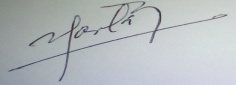 Autor 2: MSc. Profesor Consultante. Luis Orestes Oliva Quintana.Firma: 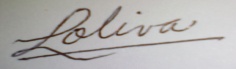 Autor 3: Lic. Profesora Asistente. Maily Morejón Concepción.Firma: 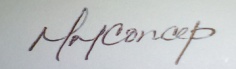 Contribución de los autoresAcciónAutor PrincipalCoautor 1Coautor 2Concepción de la ideaXBúsqueda y revisión de literaturaXXConfección de instrumentosXAplicación de instrumentosXRecopilación de la información resultado de los instrumentos aplicadosXAnálisis estadísticoXConfección de tablas, gráficos e imágenesXConfección de base de datosXAsesoramiento general por la temáticaXRedacción del original (primera versión)XRevisión y versión final del artículoXCorrección del artículoXCoordinador de la autoríaXTraducción de términos o información obtenidaXRevisión de la aplicación de la norma bibliográfica aplicadaX